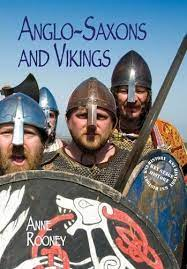 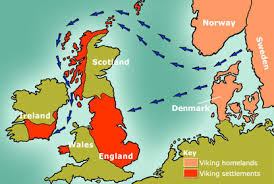 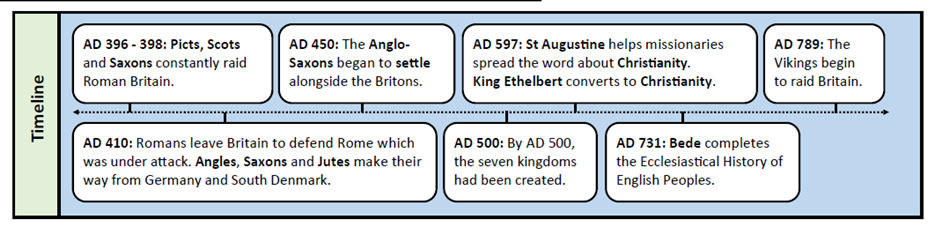 What I already knowIn the past, people didn’t have the same technology we have nowadays The earliest people that lived in Britain made weapons from stones, bronze and ironArchaeologists found out about the past by looking at artefactsRomans invaded and settled in Britain bringing towns, roads and constructionWhat I will know by the end of the unitThe effects of Anglo-Saxon, Viking and Scots settlement in Britain:The invasion and settlement by Anglo-SaxonsChanges in religious beliefs (paganism and Christianity)Customs, myths and legendsThe Venerable BedeViking raids and settlement and Anglo-Saxon resistanceThe development of a united English kingdom. Early “kings” of England including Ethelred, Alfred, Athelstan and CnutVocabulary Vocabulary Angles people from Germany who invaded Britain around AD 410 Anglo-Saxon the name given to the people who travelled from  Germany and South Denmark and settled in Britain around AD 410 archaeologist someone who studies the past by exploring old remains artefact an object from the past that shows evidence of what life was like century a period of 100 years Christianity the region based on the teachings of Jesus Christ Chieftain The leader of a village or small group of peopleDanelawThe area of England ruled by the VikingsFreemanA person who is not a slave and free to choose who he or she worked forinvasion to try and take over a place by force Jutes people from the Jutland peninsula (Germany and Southern Denmark) who invaded Britain around AD 410 LongshipA Viking ship with a sail and oars, also called a dragon-shipmigration movement from one place to another in order to settle there  monk a member of a male religious community  pagan a person who follows a religion that is not a  major religion, including Christianity, Islam,  Judaism, Buddhism, Hinduism, and Sikhism Picts ancient tribes who lived in northern Scotland Saxons  people from northern and central Germany who invaded Britain around AD 410 Scots people from Ireland who eventually settled in Scotland settler/ settlement people who migrate to a new place. When people start a community, this is a settlement source where something comes from TraderA person who sells goodsPeople 	King Alfred – King of Wessex from 871 to 899, defended Wessex from the Viking conquest  Athelstan – First King to unite English kingdoms, 927  Guthrum – King of the Vikings in Danelaw at the time of the treaty with the Saxons King Cnut – King of England, Denmark and Norway between 1028 and 1035 Edward the Confessor – penultimate Saxon King of England (before Harold II who lost at Hastings) Bede - A monk who wrote about life in Anglo-Saxon Britain.King Alfred the Great  - The King of Wessex who eventually became the first king of England.Historical Skills and EnquiryDescribe what Viking and Anglo Saxon life was like for all groups of people.  Ask questions and find out the answers about the Vikings and Anglo-SaxonsUse more than source to find out what Viking and Anglo Saxon was like. Compare the accuracy of these sources. Describe different accounts of the Viking and Anglo Saxons from different  perspectives, explaining some of the reasons why the accounts may differ.  Suggest reasons why the Vikings settled in Britain. Explain how Britain changed as a result of the  Viking settlement and Anglo SaxonsTo compare Vikings and Anglo Saxons and consider if they did get on?If consider if all British people are actually immigrants? Present what you know about the Vikings and Anglo Saxons  using a variety of skills (e.g. Geography English, Maths, Computing)